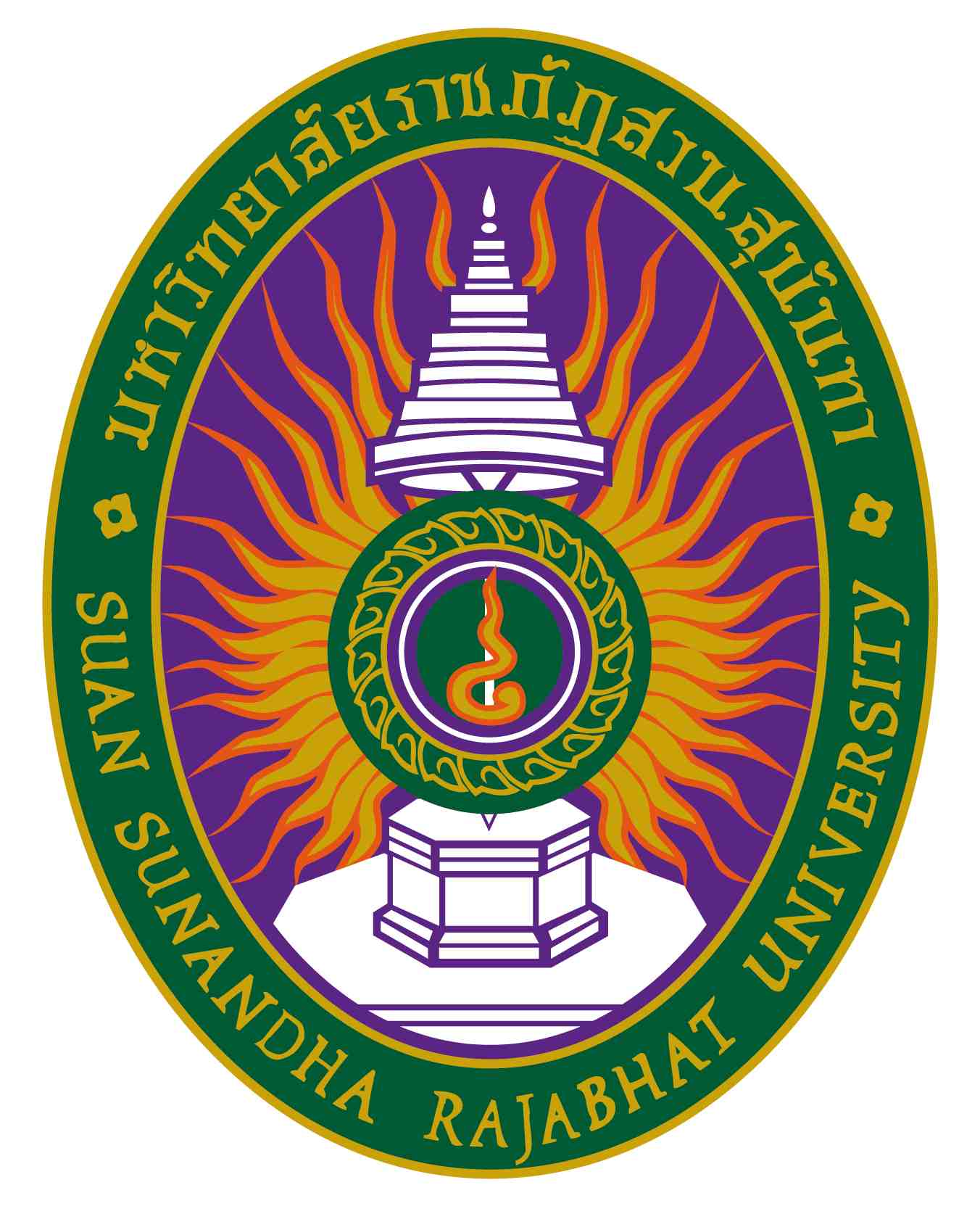 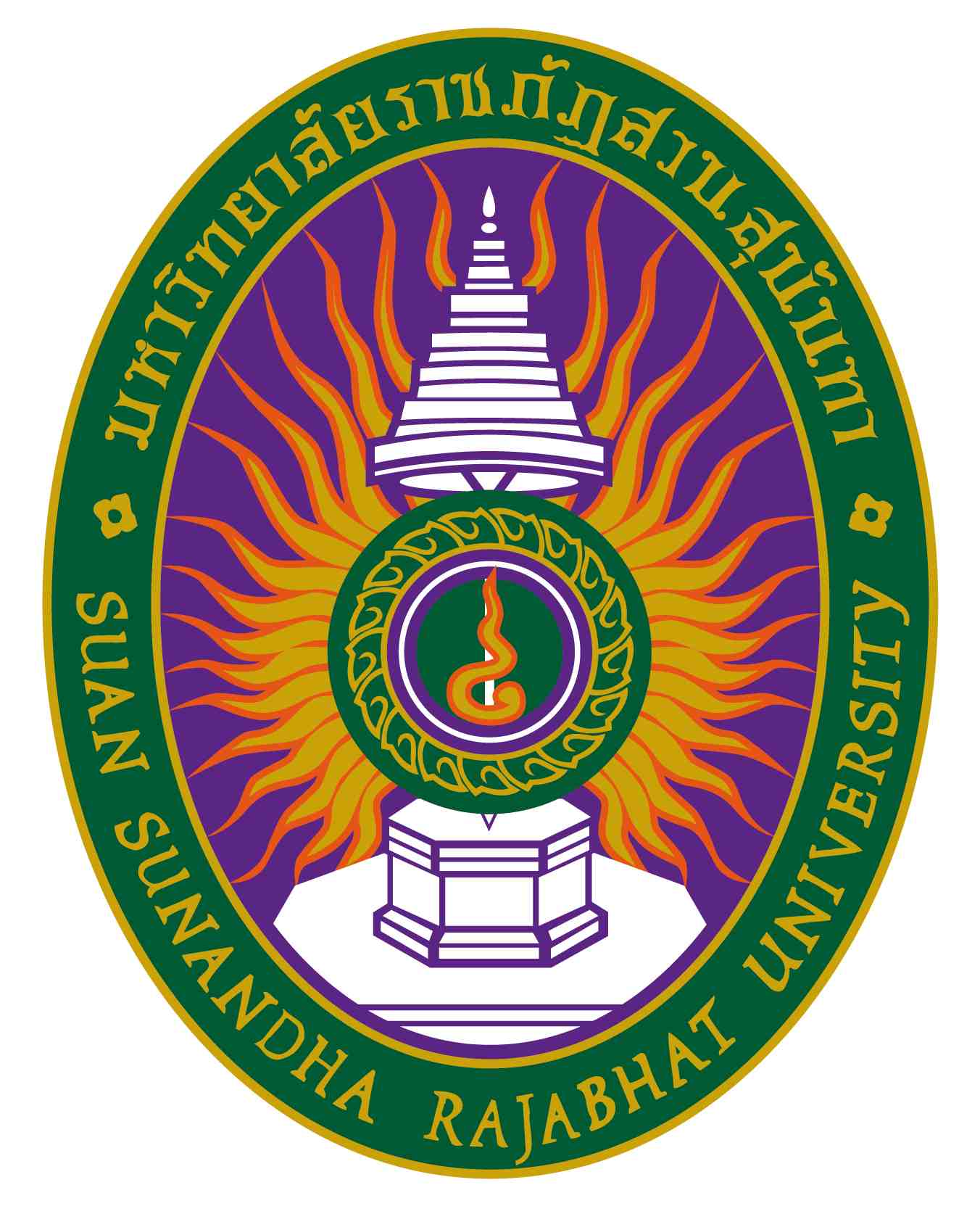 รายละเอียดของรายวิชา(Course Specification)รหัสวิชา  FIN3206 รายวิชา การวิเคราะห์การเงินสาขาวิชา บริหารธุรกิจ  คณะวิทยาการจัดการ  มหาวิทยาลัยราชภัฏสวนสุนันทาภาคการศึกษา 2  ปีการศึกษา 2564หมวดที่ ๑ ข้อมูลทั่วไป๑. รหัสและชื่อรายวิชา		รหัสวิชา			FIN3206ชื่อรายวิชาภาษาไทย	การวิเคราะห์การเงินชื่อรายวิชาภาษาอังกฤษ	Financial Analysis๒. จำนวนหน่วยกิต			3 (3 - 0 - 6)		๓. หลักสูตรและประเภทของรายวิชา๓.๑  หลักสูตร    			บริหารธุรกิจบัณฑิต  สาขาการเงินการธนาคาร	๓.๒ ประเภทของรายวิชา  		วิชาเอก๔.อาจารย์ผู้รับผิดชอบรายวิชาและอาจารย์ผู้สอน			๔.๑  อาจารย์ผู้รับผิดชอบรายวิชา	           รศ.ดร.กฤษฎา สังขมณี๔.๒ อาจารย์ผู้สอน			รศ.ดร.กฤษฎา สังขมณี๕.  สถานที่ติดต่อ			ห้องพัก 5741 คณะวิทยาการจัดการ  E – Mail  krisada.su@ssru.ac.th๖. ภาคการศึกษา / ชั้นปีที่เรียน		๖.๑ ภาคการศึกษาที่ 		2/2564     ชั้นปีที่  3๖.๒ จำนวนผู้เรียนที่รับได้	ประมาณ 70 คน๗. รายวิชาที่ต้องเรียนมาก่อน(Pre-requisite)  (ถ้ามี)	FIN1103 การเงินทางธุรกิจ๘. รายวิชาที่ต้องเรียนพร้อมกัน(Co-requisites)(ถ้ามี)	-๙. สถานที่เรียน			คณะวิทยาการจัดการ  มหาวิทยาลัยราชภัฏสวนสุนันทา๑๐.วันที่จัดทำหรือปรับปรุง		 วันที่  25 พฤศจิกายน 2564รายละเอียดของรายวิชาครั้งล่าสุดหมวดที่ ๒ จุดมุ่งหมายและวัตถุประสงค์๑. จุดมุ่งหมายของรายวิชา	1.  เพื่อให้ผู้เรียนมีความรู้และเข้าใจขอบเขตเกี่ยวกับการวิเคราะห์ทางการเงิน2.  เพื่อให้ผู้เรียนมีความรู้และเข้าใจจนสามารถจัดทำงบกระแสเงินสดและสามารถวิเคราะห์งบการเงิน แก้ไขข้อผิดพลาดที่เกิดขึ้นจากการวิเคราะห์ทางการเงิน เพื่อให้สามารถใช้เครื่องมือทางการเงินต่างๆในการตัดสินใจทางการเงิน การลงทุน  และการพยากรณ์ทางการเงินได้ 3.  เพื่อเป็นพื้นฐานในการปฏิบัติงานจริงสำคัญนักศึกษาที่จะประกอบอาชีพด้านนี้โดยตรง๒. วัตถุประสงค์ในการพัฒนา/ปรับปรุงรายวิชา	เพื่อให้เนื้อหาสอดคล้องกับสภาพธุรกิจการให้สินเชื่อของธนาคารที่มีการเปลี่ยนแปลงตลอดเวลา โดยปรับปรุง Power point ให้เป็นข้อมูลที่เป็นปัจจุบัน และให้นักศึกษามีส่วนร่วมในการเก็บข้อมูลในการทำวิจัยเรื่อง ศักยภาพการลงทุนสร้างมูลค่าเพิ่มสำหรับธุรกิจท่องเที่ยวเขตภาคกลางในการเป็นสมาชิกประชาคมเศรษฐกิจอาเซียน มาให้นักศึกษา และให้มีส่วนร่วมในการอภิปรายผลการวิจัย และการบริการวิชาการต่อชุมชนที่เกี่ยวข้องด้านการท่องเที่ยวในเขตภาคกลางหมวดที่ ๓ ลักษณะและการดำเนินการ๑. คำอธิบายรายวิชา		(ภาษาไทย) เทคนิคและวิธีการวิเคราะห์ รายงานทางการเงิน  งบการเงินของธุรกิจ  ข้อมูลหรือข้อจำกัดของการบัญชีที่มีต่อการวิเคราะห์ทางการเงิน  วิธีการแก้ไขข้อผิดพลาดที่เกิดขึ้นจากการวิเคราะห์ทางการเงิน    		(ภาษาอังกฤษ) Techniques and tools used in analysis of financial reporting and financial statements, accounting information and disclosures in financial statement analysis and the adjustment after reporting and analyzing errors     ๒. จำนวนชั่วโมงที่ใช้ต่อภาคการศึกษา๓. จำนวนชั่วโมงต่อสัปดาห์ที่อาจารย์ให้คำปรึกษาและแนะนำทางวิชาการแก่นักศึกษาเป็นรายบุคคล	(ผู้รับผิดชอบรายวิชาโปรดระบุข้อมูล   ตัวอย่างเช่น  ๑ ชั่วโมง / สัปดาห์)	๓.๑ ปรึกษาด้วยตนเองที่ห้องพักอาจารย์ผู้สอน  ห้อง 5741 ชั้น 4  อาคาร  57 คณะวิทยาการจัดการ	๓.๒ ปรึกษาผ่านโทรศัพท์ที่ทำงาน / มือถือ  หมายเลข 02 160 1518	๓.๓ ปรึกษาผ่านจดหมายอิเล็กทรอนิกส์ (E-Mail) krisada.su@ssru.ac.th.	๓.๔ ปรึกษาผ่านเครือข่ายสังคมออนไลน์ (Facebook :Drkrisada Sungkhamanee /Line : krisada)...........................................................................	๓.๕ ปรึกษาผ่านเครือข่ายคอมพิวเตอร์ (Internet/Web board)..................................................................................หมวดที่ ๔ การพัฒนาผลการเรียนรู้ของนักศึกษา๑.คุณธรรม  จริยธรรม๑.๑   คุณธรรม จริยธรรมที่ต้องพัฒนา	(๑) มีจิตสำนึกและตระหนักในคุณธรรม จริยธรรม จรรยาบรรณ ความเสียสละและความซื่อสัตย์สุจริต 	(๒) มีวินัย ตรงต่อเวลา และความรับผิดชอบต่อตนเอง สังคม และสิ่งแวดล้อม 	(๓) มีพฤติกรรมที่แสดงถึงการเคารพสิทธิของผู้อื่นและศักดิ์ศรีของความเป็นมนุษย์๑.๒   วิธีการสอนกำหนดให้มีวัฒนธรรมองค์กร เพื่อเป็นการปลูกฝังให้นักศึกษามีระเบียบวินัย โดยเน้นการเข้าชั้นเรียนให้ตรงเวลาตลอดจนการแต่งกายที่เป็นไปตามระเบียบของมหาวิทยาลัย นักศึกษาต้องมีความรับผิดชอบโดยในการทำงานกลุ่มนั้นต้องฝึกให้รู้หน้าที่ของการเป็นผู้นำกลุ่มและการเป็นสมาชิกกลุ่ม มีความซื่อสัตย์โดยต้องไม่กระทำการทุจริตในการสอบหรือลอกการบ้านของผู้อื่น เป็นต้น และมีการจัดกิจกรรมส่งเสริมคุณธรรมจริยธรรม และจรรยาบรรณทางวิชาชีพ เช่น การยกย่องนักศึกษาที่ทำดี ทำประโยชน์แก่ส่วนรวม มีความเสียสละ และปฏิบัติตนตามครรลองครองธรรม๑.๓    วิธีการประเมินผล(๑) ประเมินจากการตรงเวลาของนักศึกษาในการเข้าชั้นเรียน การส่งงานตามกำหนดระยะเวลาที่มอบหมาย และการร่วมกิจกรรม(๒) ประเมินจากการมีวินัยและพร้อมเพรียงของนักศึกษาในการเข้าร่วมกิจกรรม(๓) ประเมินจากการกระทำทุจริตในการสอบ(๔) ประเมินจากความรับผิดชอบในหน้าที่ที่ได้รับมอบหมาย(๕) ประเมินจากการรับฟังและยอมรับความคิดเห็นของผู้อื่น๒. ความรู้๒.๑   ความรู้ที่ต้องพัฒนา (๑) มีความรู้และความเข้าใจเกี่ยวกับหลักการและทฤษฎีที่สำคัญในเนื้อหาสาขาวิชาที่ศึกษา (๒) สามารถติดตามความก้าวหน้าทางวิชาการและต่อยอดองค์ความรู้ในศาสตร์ที่เกี่ยวข้อง	 (๓) สามารถบูรณาการความรู้ในสาขาวิชาที่ศึกษากับความรู้ในศาสตร์อื่นๆที่เกี่ยวข้อง๒.๒   วิธีการสอนใช้รูปแบบการเรียนการสอนหลากหลายรูปแบบ จัดกิจกรรมส่งเสริมการเรียนรู้โดยเน้นผู้เรียนเป็นสำคัญ และเน้นหลักการทางทฤษฎี และการประยุกต์ใช้ทางการปฏิบัติในสภาพแวดล้อมจริงโดยทันต่อการเปลี่ยนแปลงทางเศรษฐกิจ การเงิน สังคม และเทคโนโลยี ทั้งนี้ให้เป็นไปตามลักษณะของรายวิชา ตลอดจนเนื้อหาสาระของรายวิชานั้นๆ นอกจากนี้ควรจัดให้มีการเรียนรู้จากการวิเคราะห์รายงานทางการเงินแต่ละรายการที่สำคัญๆ สถานการณ์จริงโดยการศึกษาดูงาน หรือเชิญผู้เชี่ยวชาญที่มีประสบการณ์ตรงมาเป็นวิทยากรพิเศษเฉพาะเรื่อง ตลอดจนฝึกปฏิบัติงานในสถานประกอบการ๒.๓    วิธีการประเมินผลประเมินจากผลสัมฤทธิ์ทางการเรียนและการปฏิบัติในด้านต่างๆ คือ(๑) การทดสอบย่อย(๒) การสอบกลางภาคเรียนและปลายภาคเรียน(๓) ประเมินจากรายงานที่นักศึกษาจัดทำ(๔) ประเมินจากแผนธุรกิจหรือโครงการที่นำเสนอ(๕) ประเมินจากการนำเสนอรายงานในชั้นเรียน(๖) ประเมินจากรายวิชาสหกิจศึกษา/การฝึกประสบการณ์วิชาชีพบริหารธุรกิจ๓. ทักษะทางปัญญา๓.๑   ทักษะทางปัญญาที่ต้องพัฒนา   (๑) มีความคิดริเริ่มสร้างสรรค์อย่างมีเหตุผลและเป็นระบบ   (๒) สามารถสืบค้น จำแนก และวิเคราะห์ข้อมูลทางการเงินหรือสารสนเทศ เพื่อให้เกิดทักษะในการแก้ปัญหา   (๓) สามารถประยุกต์ความรู้และทักษะกับการแก้ปัญหาทางธุรกิจได้อย่างเหมาะสม๓.๒   วิธีการสอนในการเรียนการสอน ต้องฝึกกระบวนการคิดอย่างสร้างสรรค์ตั้งแต่เริ่มเข้าศึกษาโดยเริ่มต้นจากปัญหาที่ง่ายและเพิ่มระดับความยากขึ้นเรื่อยๆ ทั้งนี้ต้องจัดให้เหมาะสมและสอดคล้องกับรายวิชา ให้นักศึกษาจัดกลุ่ม และสืบค้นข้อมูลด้วยอุปกรณ์สื่อสารที่มีจากเวบไซต์ที่กำหนดให้ มีการจัดการสอนแบบเน้นผู้เรียนเป็นสำคัญ โดยใช้วิธีการสอนที่หลากหลาย เช่น การอภิปรายกลุ่มให้อภิปรายกลุ่มถึงผลการสืบค้นข้อมูลในด้านเศรษฐกิจ การเงินและการธนาคาร  และทำรายงานส่ง การทำกรณีศึกษา และการจัดทำโครงการ การคำนวณวิเคราะห์ทางการเงิน เป็นต้น ๓.๓    วิธีการประเมินผล(๑)  ประเมินผลจาก การทดสอบย่อย การสอบกลางภาคและปลายภาค โดยใช้กรณีศึกษาการวิเคราะห์ทางการเงิน หรือโจทย์ปัญหา(๒) ประเมินผลจากการรายงานผลการศึกษาค้นคว้า โครงงานทางการเงิน การลงทุน งานวิจัย โดยการนำเสนอหน้าชั้นเรียนและเอกสารรายงาน๔. ทักษะความสัมพันธ์ระหว่างบุคคลและความรับผิดชอบ๔.๑   ทักษะความสัมพันธ์ระหว่างบุคคลและความรับผิดชอบที่ต้องพัฒนา		 (๑) มีความรับผิดชอบในงานที่ได้รับมอบหมาย (๒) สามารถทำงานเป็นทีมในบทบาทของผู้นำหรือผู้ร่วมงาน ตามที่ได้รับมอบหมายอย่างเหมาะสม (๓) มีมนุษยสัมพันธ์ที่ดี และสามารถปรับตัวเข้ากับสถานการณ์ที่เกี่ยวข้องได้เป็นอย่างดี	๔.๒   วิธีการสอนจัดกิจกรรมการเรียนการสอนในรายวิชา โดยให้นักศึกษาเรียนรู้แบบร่วมมือ ฝึกการทำงานเป็นทีม ตลอดจนมีการสอดแทรกเรื่องความรับผิดชอบต่อตนเองและสังคม การมีมนุษยสัมพันธ์ และการปรับตัวให้เข้ากับสถานการณ์ที่เกี่ยวข้อง4.3    วิธีการประเมินผล(๑) ประเมินจากการสังเกตพฤติกรรม และการแสดงออกของนักศึกษาในการร่วมอภิปราย หรือการนำเสนอรายงานกลุ่มในชั้นเรียน  (๒) ประเมินจากการสังเกตพฤติกรรมที่แสดงออกในการร่วมกิจกรรมต่างๆ๕. ทักษะการวิเคราะห์เชิงตัวเลข การสื่อสาร และการใช้เทคโนโลยีสารสนเทศ๕.๑  ทักษะการวิเคราะห์เชิงตัวเลข การสื่อสาร และการใช้เทคโนโลยีสารสนเทศที่ต้องพัฒนา (๑) สามารถเลือกและประยุกต์ใช้เทคนิคทางคณิตศาสตร์และสถิติที่เกี่ยวข้องได้อย่างเหมาะสม (๒) สามารถเลือกวิธีการสื่อสารและรูปแบบการนำเสนอให้ผู้อื่นเข้าใจได้อย่างมีประสิทธิภาพ (๓) สามารถเลือกและใช้เทคโนสารสนเทศได้อย่างเหมาะสม๕.๒  วิธีการสอนมอบหมายงานให้ศึกษาค้นคว้าด้วยตนเองจากเว็บไซต์ของตลาดหลักทรัพย์แห่งประเทศไทย และนำมาคำนวณราคาสินทรัพย์แต่ละรายการ การคิดค่าเสื่อมราคาวิธีต่างๆ การคำนวณและการลงทุน เป็นต้น๕.๓  วิธีการประเมินผล(๑) ประเมินจากเทคนิคการนำเสนอโดยการเลือกใช้เครื่องมือทางเทคโนโลยีสารสนเทศ เวบไซต์ หรือคณิตศาสตร์และสถิติที่เกี่ยวข้อง(๒) ประเมินจากความสามารถในการอธิบายความและการอภิปรายกรณีศึกษาให้มีความน่าสนใจนำเสนอต่อชั้นเรียน๖. ด้านอื่นๆ	ไม่มีหมวดที่ ๕ แผนการสอนและการประเมินผลแผนการสอน๒. แผนการประเมินผลการเรียนรู้( ระบุวิธีการประเมินผลการเรียนรู้หัวข้อย่อยแต่ละหัวข้อตามที่ปรากฏในแผนที่แสดงการกระจายความรับผิดชอบของรายวิชา(Curriculum Mapping) ตามที่กำหนดในรายละเอียดของหลักสูตรสัปดาห์ที่ประเมินและสัดส่วนของการประเมิน)หมวดที่ ๖ ทรัพยากรประกอบการเรียนการสอน๑. ตำราและเอกสารหลัก กฤษฎา สังขมณี. (2560). การวิเคราะห์งบการเงิน. กรุงเทพฯ : มหาวิทยาลัยราชภัฏสวนสุนันทา. เพชรี ขุมทรัพย์. (2552). การวิเคราะห์งบการเงิน. กรุงเทพฯ : โรงพิมพ์มหาวิทยาลัยธรรมศาสตร์. ๒.เอกสารและข้อมูลสำคัญ	 หนังสือทุกเล่มที่เกี่ยวข้องกับการเงินการธนาคารและการจัดการทางการเงิน ๓. เอกสารและข้อมูลแนะนำ	๑)  Monthly Review จัดทำโดย : ฝ่ายสื่อสิ่งพิมพ์ ตลาดหลักทรัพย์แห่งประเทศไทย	๒)  วารสารตลาดหลักทรัพย์  จัดทำโดย : ฝ่ายสื่อสิ่งพิมพ์ ตลาดหลักทรัพย์แห่งประเทศไทย๓)  http://www.tsi-thailand.org/๔)  http://www.set.or.th/๕)  http://www.bot.or.th/หมวดที่๗ การประเมินและปรับปรุงการดำเนินการของรายวิชา๑. กลยุทธ์การประเมินประสิทธิผลของรายวิชาโดยนักศึกษา	แบบประเมินผู้สอน และแบบประเมินรายวิชาที่นักศึกษาทำหลังสอบปลายภาค๒. กลยุทธ์การประเมินการสอน      (ระบุวิธีการประเมินที่จะได้ข้อมูลการสอน เช่น จากผู้สังเกตการณ์ หรือทีมผู้สอน หรือผลการเรียนของนักศึกษา เป็นต้น)	ผลคะแนนการสอบของนักศึกษา จากสัมภาษณ์ตัวแทนนักศึกษา และแบบประเมินผู้สอน๓. การปรับปรุงการสอน      (อธิบายกลไกและวิธีการปรับปรุงการสอน เช่น คณะ/ภาควิชามีการกำหนดกลไกและวิธีการปรับปรุงการสอนไว้อย่างไรบ้าง       การวิจัยในชั้นเรียน การประชุมเชิงปฏิบัติการเพื่อพัฒนาการเรียนการสอน เป็นต้น)	มีการแลกเปลี่ยนเรียนรู้กับคณาจารย์ผู้สอนจากมหาวิทยาลัยอื่นถึงกระบวนการจัดการเรียนการสอนในรายวิชาเดียวกันนี้๔. การทวนสอบมาตรฐานผลสัมฤทธิ์ของนักศึกษาในรายวิชา      (อธิบายกระบวนการที่ใช้ในการทวนสอบมาตรฐานผลสัมฤทธิ์ของนักศึกษาตามมาตรฐานผลการเรียนรู้ของรายวิชา เช่น       ทวนสอบจากคะแนนข้อสอบ หรืองานที่มอบหมาย กระบวนการอาจจะต่างกันไปสำหรับรายวิชาที่แตกต่างกัน หรือสำหรับ      มาตรฐานผลการเรียนรู้แต่ละด้าน)      การทวนสอบในระดับรายวิชาควรให้นักศึกษาประเมินการเรียนการสอนในระดับรายวิชา มีคณะกรรมการพิจารณาความเหมาะสมของข้อสอบให้เป็นไปตามแผนการสอน มีการประเมินข้อสอบโดยคณะกรรมการประเมินข้อสอบประจำสาขา	ทั้งนี้ผู้สอน ได้มีการวางแผนการทวนสอบดังนี้	     ๑. การสุ่มดูรายงานของนักศึกษาอีกครั้งหนึ่ง ๒. ตรวจสอบเกรดของนักศึกษาที่ได้รับในรายวิชานี้โดยเปรียบเทียบกับปีการศึกษาที่ผ่านมา ๓. สุ่มสัมภาษณ์นักศึกษาภายหลังการรับทราบเกรดแล้วจากหลายๆระดับเกรดในความรู้บางหัวข้อ๕. การดำเนินการทบทวนและการวางแผนปรับปรุงประสิทธิผลของรายวิชา      (อธิบายกระบวนการในการนำข้อมูลที่ได้จากการประเมินจากข้อ ๑ และ ๒ มาวางแผนเพื่อปรับปรุงคุณภาพ)	นำผลที่ได้จากแบบประเมินผู้สอน และแบบประเมินรายวิชาที่นักศึกษาทำหลังสอบปลายภาค ผลคะแนนการสอบของนักศึกษา และจากสัมภาษณ์ตัวแทนนักศึกษา มาทำการปรับปรุงต่อไป***********************แผนที่แสดงการกระจายความรับผิดชอบมาตรฐานผลการเรียนรู้จากหลักสูตรสู่รายวิชา (Curriculum Mapping)ตามที่ปรากฏในรายละเอียดของหลักสูตร (programed Specification) มคอ. ๒บรรยาย(ชั่วโมง)สอนเสริม(ชั่วโมง)การฝึกปฏิบัติ/งานภาคสนาม/การฝึกงาน(ชั่วโมง)การศึกษาด้วยตนเอง(ชั่วโมง)45ตามความต้องการของนักศึกษา-90สัปดาห์ที่หัวข้อ/รายละเอียดจำนวน(ชม.)กิจกรรมการเรียน การสอน/สื่อที่ใช้ ผู้สอน๑ความรู้และขอบเขตเกี่ยวกับงบการเงิน         3- จัดการเรียน การสอนแบบ online- การบรรยายเนื้อหาโดยใช้ Google Meet - ตั้งประเด็นซัก – ถาม- มอบหมายงานเดี่ยวรศ.ดร.กฤษฎา สังขมณี๒งบกระแสเงินสดและการวิเคราะห์งบการเงิน3- จัดการเรียน การสอนแบบ online- การบรรยายเนื้อหาโดยใช้ Google Meet - ตั้งประเด็นซัก – ถาม- มอบหมายงานกลุ่มรศ.ดร.กฤษฎา สังขมณี๓การพยากรณ์ทางการเงินและงบประมาณเงินสด3- จัดการเรียน การสอนแบบ online- การบรรยายเนื้อหาโดยใช้ Google Meet - ตั้งประเด็นซัก – ถาม- ทำแบบทดสอบผ่าน Google Docs – งานกลุ่มในการสืบค้นข้อมูลรศ.ดร.กฤษฎา สังขมณี๔ การบริหารเงินสดและหลักทรัพย์ในความต้องการของตลาด     3- จัดการเรียน การสอนแบบ online- การบรรยายเนื้อหาโดยใช้ Google Meet - ตั้งประเด็นซัก – ถาม- มอบหมายงานเดี่ยวรศ.ดร.กฤษฎา สังขมณี๕การวิเคราะห์ลูกหนี้3- จัดการเรียน การสอนแบบ online- การบรรยายเนื้อหาโดยใช้ Google Meet - ตั้งประเด็นซัก – ถาม- มอบหมายงานเดี่ยวรศ.ดร.กฤษฎา สังขมณี๖การวิเคราะห์บริหารสินค้าคงเหลือ 3- จัดการเรียน การสอนแบบ online- การบรรยายเนื้อหาโดยใช้ Google Meet - ตั้งประเด็นซัก – ถาม- ทำแบบทดสอบผ่าน Google Docsรศ.ดร.กฤษฎา สังขมณี๗และการวิเคราะห์มูลค่าตามเวลาของเงิน              3- จัดการเรียน การสอนแบบ online- การบรรยายเนื้อหาโดยใช้ Google Meet - ตั้งประเด็นซัก – ถาม- มอบหมายงานเดี่ยวรศ.ดร.กฤษฎา สังขมณี๘การวิเคราะห์งบลงทุน  3- จัดการเรียน การสอนแบบ online- การบรรยายเนื้อหาโดยใช้ Google Meet - ตั้งประเด็นซัก – ถาม- ทำแบบทดสอบผ่าน Google Docsรศ.ดร.กฤษฎา สังขมณี๙สอบกลางภาค๑๐การวิเคราะห์การวางแผนการทำกำไร                                                            3- จัดการเรียน การสอนแบบ online- การบรรยายเนื้อหาโดยใช้ Google Meet - ตั้งประเด็นซัก – ถาม- ทำแบบทดสอบผ่าน Google Docs- มอบหมายงานเดี่ยวรศ.ดร.กฤษฎา สังขมณี๑๑การวิเคราะห์ต้นทุนของเงินทุน3ศึกษาด้วยตนเองผ่าน https://www.set.or.th/dat/vdoArticle/attachFile/AttachFile_1472551305959.pdfรวมทั้งตำราหลักของ รศ.ดร.กฤษฎา  สังขมณี และสรุปเป็นรายงานกลุ่มศึกษาด้วยตนเอง๑๒การวิเคราะห์ต้นทุนของเงินทุน (ต่อ)3ศึกษาด้วยตนเองผ่าน https://www.set.or.th/dat/vdoArticle/attachFile/AttachFile_1472551305959.pdfรวมทั้งตำราหลักของ รศ.ดร.กฤษฎา  สังขมณี และสรุปเป็นรายงานกลุ่มศึกษาด้วยตนเอง๑๓การวิเคราะห์การจัดหาเงินทุนระยะสั้น ปานกลางและระยะยาว        3ศึกษาด้วยตนเองผ่าน https://www.set.or.th/dat/vdoArticle/attachFile/AttachFile_1472551305959.pdfรวมทั้งตำราหลักของ รศ.ดร.กฤษฎา  สังขมณี และสรุปเป็นรายงานกลุ่มศึกษาด้วยตนเอง๑๔การวิเคราะห์หนี้สินระยะยาวและส่วนของผู้ถือหุ้น	3ศึกษาด้วยตนเองผ่าน https://www.set.or.th/dat/vdoArticle/attachFile/AttachFile_1472551305959.pdfรวมทั้งตำราหลักของ รศ.ดร.กฤษฎา  สังขมณี และสรุปเป็นรายงานกลุ่มศึกษาด้วยตนเอง๑๕ข้อมูลหรือข้อจำกัดของการบัญชีที่มีต่อการวิเคราะห์ทางการเงิน       3ศึกษาด้วยตนเองผ่าน http://www.asco.or.th/uploads/upfiles/files/iba_knowledge_ed1.pdfรวมทั้งตำราหลักของ รศ.ดร.กฤษฎา  สังขมณี และสรุปเป็นรายงานกลุ่มศึกษาด้วยตนเอง๑๖วิธีการแก้ไขข้อผิดพลาดที่เกิดขึ้นจากการวิเคราะห์ทางการเงิน3- จัดการเรียน การสอนแบบ online- การบรรยายเนื้อหาโดยใช้ Google Meet - ตั้งประเด็นซัก – ถาม- ทำแบบทดสอบผ่าน Google Docs- มอบหมายงานเดี่ยวรศ.ดร.กฤษฎา สังขมณี๑๗สอบปลายภาคผลการเรียนรู้วีธีการประเมินผลการเรียนรู้สัปดาห์ที่ประเมินสัดส่วนของการประเมินผลด้านคุณธรรมและจริยธรรม ข้อ 1.1 และ 1.2 	สังเกตพฤติกรรมของนักศึกษาในชั้นเรียน / ในห้องสอบ / การส่งงานที่มอบหมาย1-1610ด้านความรู้ที่นักศึกษาได้รับ ข้อ 2.1 และ 2.2 ความรู้ที่จะได้รับสอบกลางภาคสอบปลายภาค9172540ด้านทักษะทางปัญญา ข้อ 3.2 ตรวจงานที่มอบหมายด้านผลการคำนวณ และผลการสืบค้น7,8,105ทักษะความสัมพันธ์ระหว่างบุคคลและความรับผิดชอบ ข้อ 4.1 และ 4.2  สังเกตพฤติกรรมของนักศึกษาในการทำงานกลุ่มและนำเสนอ11,12,13,14,1510ทักษะการวิเคราะห์เชิงตัวเลข การสื่อสาร และการใช้เทคโนโลยีสารสนเทศข้อ 5.1 , 5.2 และ 5.3   ตรวจงานที่มอบหมายด้านผลการคำนวณ และผลการสืบค้น และสังเกตการนำเสนอรายงานหน้าชั้นเรียน11,12,13,14,1510รายวิชา1. คุณธรรม และจริยธรรม1. คุณธรรม และจริยธรรม1. คุณธรรม และจริยธรรม2. ความรู้2. ความรู้2. ความรู้3. ทักษะทางปัญญา3. ทักษะทางปัญญา3. ทักษะทางปัญญา4. ทักษะความสัมพันธ์ระหว่างบุคคลและความรับผิดชอบ4. ทักษะความสัมพันธ์ระหว่างบุคคลและความรับผิดชอบ4. ทักษะความสัมพันธ์ระหว่างบุคคลและความรับผิดชอบ5. ทักษะการวิเคราะห์เชิงตัวเลข การสื่อสาร และการใช้เทคโนโลยีสารสนเทศ5. ทักษะการวิเคราะห์เชิงตัวเลข การสื่อสาร และการใช้เทคโนโลยีสารสนเทศ5. ทักษะการวิเคราะห์เชิงตัวเลข การสื่อสาร และการใช้เทคโนโลยีสารสนเทศ123123123123123FIN3206 การวิเคราะห์การเงิน  